Dinmore station accessibility upgrade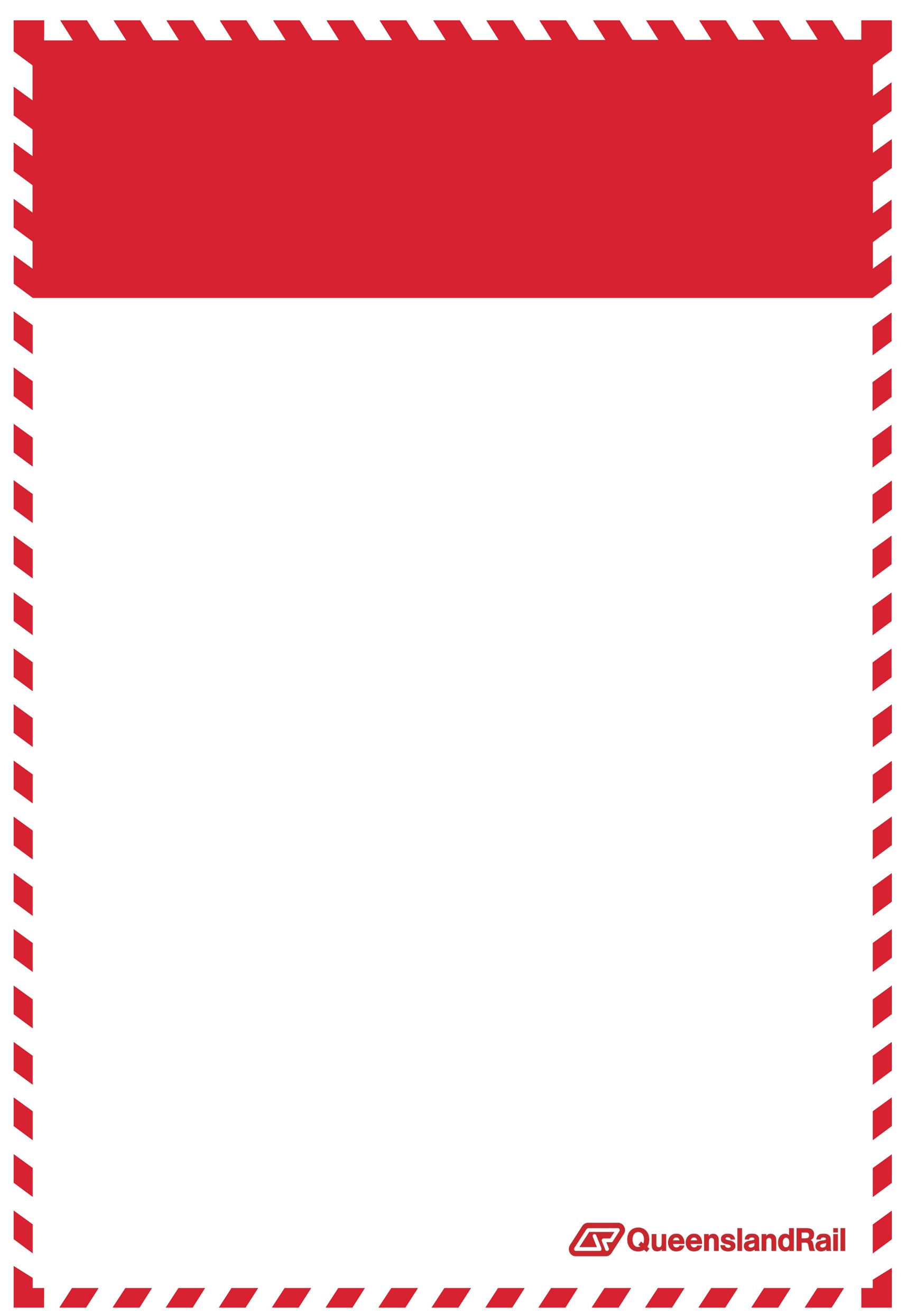 Night works – October 2016As part of the Dinmore station accessibility upgrade, out of hours work is required on selected dates in October 2016.Between Tuesday 11 and Friday 14 October 2016, works will now commence on site at the earlier time of 5am. In addition, night works will occur at the station from Sunday 16 to Thursday 20 October 2016. In the event of wet weather or poor construction conditions experienced, night work will continue the following week, from Sunday 23 to Thursday 27 October. Scheduled night worksKeeping you informedQueensland Rail is committed to keeping the community informed about this project.For more information, please contact the Stakeholder Engagement team on 1800 722 203 (free call), email stationsupgrade@qr.com.au or visit www.queenslandrail.com.auLocationDates and hours of workType of workDinmore station (between Mason Street carpark entrance and footbridge)Tuesday 11 to Friday 14 October 20165am start each dayTemporary footpath closure and traffic managementUse of hand tools, powered equipment and machineryDinmore stationSunday 16 to Thursday 20 October 20166.30pm to 6.30am the next morning(over 5 nights)Sunday 23 to Thursday 27 October 2016 (times as above, works only if required)Stage two of platform raising works, including:Heavy machinery, cranes, forklifts and trucks with bright flashing lights and reversing beepersHand tools and light powered equipmentSaw cuttingMobile lighting towersVehicle movements.For the safety of customers and project workers, and in order to maintain rail services, these works must be undertaken at these times.Nearby residents may experience some noise from truck movements and construction activity. We are aware that such operations may cause temporary inconvenience to our valued neighbours. Every effort will be made to carry out these works with minimal disruption. Queensland Rail apologises for any inconvenience and appreciates the local community’s cooperation during these important works.For the safety of customers and project workers, and in order to maintain rail services, these works must be undertaken at these times.Nearby residents may experience some noise from truck movements and construction activity. We are aware that such operations may cause temporary inconvenience to our valued neighbours. Every effort will be made to carry out these works with minimal disruption. Queensland Rail apologises for any inconvenience and appreciates the local community’s cooperation during these important works.For the safety of customers and project workers, and in order to maintain rail services, these works must be undertaken at these times.Nearby residents may experience some noise from truck movements and construction activity. We are aware that such operations may cause temporary inconvenience to our valued neighbours. Every effort will be made to carry out these works with minimal disruption. Queensland Rail apologises for any inconvenience and appreciates the local community’s cooperation during these important works.